…………..evresinde Ay’ın Dünya’ya bakan yüzü tamamen görünür.Ay ………………….ten aldığı ışığı yansıtır.Bakteriler, terliksi hayvan, amip gibi canlılar  …………….……..….... canlılara örnektir.……………….…… ; Şapkalı , maya , küf , parazit olmak üzere 4 grupta incelenirYarasa, balina, kedi gibi hayvanlar  ……………..……….. grubuna örnektir.Kuvvet, …………………………………. adı verilen bir araçla ölçülür.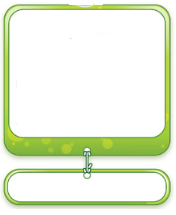 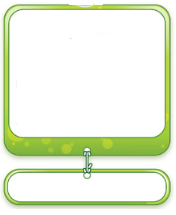 5-)Aşağıda verilen  şekilde  boş  bırakılan  yere   aşağıdakilerden   hangisi   yazılmalıdır? (5p)A)Çiçekli Bitki		B)MantarlarC)Eğrelti Otu		D)Sürüngenler6-)  “Tatlı ve tuzlu sularda yaşarlar. Vücutları pullarla kaplıdır. Yumurta ile çoğalır. Hamsi, sazan, palamut bu gruba örnektir.”Bu hayvan aşağıdaki grupların hangisinde yer alır?      A) Sürüngenler		B) Memeliler      C) Kuşlar			D) Balıklar
7-) ”Umut Aras Fen ödevi için yaptığı şemada Omurgalı hayvan sınıflarının her birine örnek olarak bir canlının ismini yazıyor.”Buna göre boş bırakılan yerlere aşağıdaki canlılardan hangi ikisinin isminin yazılması uygun olur?Alabalık  		KoyunTimsah  		YılanYılan    		YarasaZambak		 Solucan
8-) Aşağıdaki şemada bazı özellikleri verilen canlılara örnekler veren Özlem, aşağıdaki canlılardan hangisinin özelliğini şemada vermemiştir?        A) Güvercin		B) Yılan        B)Kurbağa			D) Alabalık  
 9-)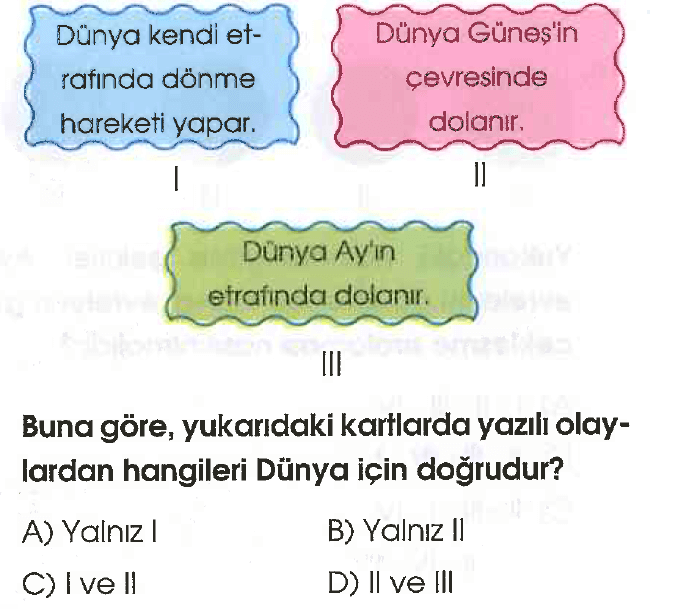 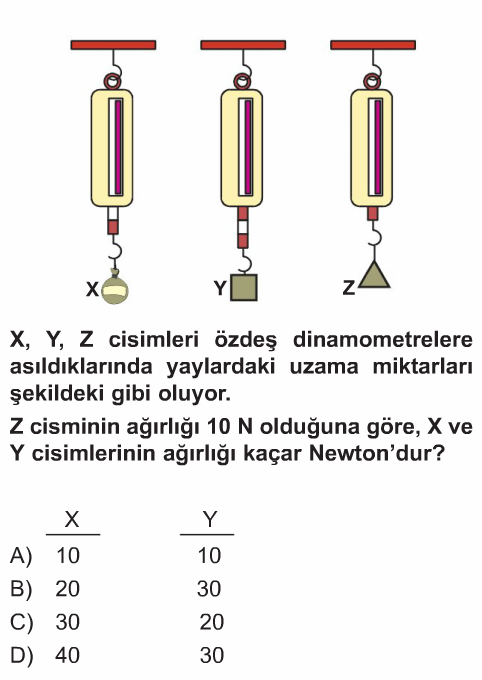 10-)X, Y ve Z cisimleri özdeş dinamometrelere asıldıklarında yaylardaki uzama miktarları şekildeki gibi oluyor.
Z cisminin ağırlığı 10 N olduğuna göre, X ve Y cisimlerinin ağırlıkları kaç N’dur? 11-) Aşağıdakilerden hangileri sürtünme kuvvetini azaltmaya yönelik bir uygulamadır? 1-Valizlerin altına tekerlek takılması 
2- Kapı menteşelerinin yağlanması 
3- Yerlere halı serilmesi A) 1 ve 2 B) 1 ve 3        C) 2 ve 3          D) 1, 2 ve 3  12-) Bolu’ya kar yağıyordu. Bunu gören Fen Bilimleri Öğretmeni Ayhan Hoca, arabasının lastiğine hemen Zincir takmıştır. Ayhan Hocanın  bunu yapmasındaki  amacı  nedir?
A)  Kışın gelişini zincirle karşılamak
B)  Arabasının donmasını engellemek
C)  Sürtünme kuvvetini azaltarak buzda kaymasını sağlamak.
D)  Sürtünme kuvvetini artırarak arabanın buzda kaymasını önlemek.  13-) “10 bölmeli olan bir dinamometrenin her bir bölmesi 4N’a denk gelmektedir.”Buna göre bu dinamometre aşağıdaki kuvvetlerden hangisini ölçemez?       A)50	       B)40	       C)20	D)4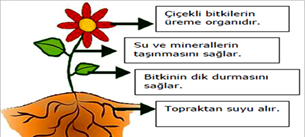 14-)
Yukarıdaki çiçekli bitkinin kısımlarından hangisi hakkında verilen bilgi yanlıştır?A)Çiçek     B)Gövde    C)Yaprak      D)KökAdı:ÇALPINAR ORTAOKULU2018 – 2019 EĞİTİM ÖĞRETİM YILI FEN BİLİMLERİ5.SINIF I. DÖNEM II. SINAV SORULARINotSoyadı:ÇALPINAR ORTAOKULU2018 – 2019 EĞİTİM ÖĞRETİM YILI FEN BİLİMLERİ5.SINIF I. DÖNEM II. SINAV SORULARINotNo:ÇALPINAR ORTAOKULU2018 – 2019 EĞİTİM ÖĞRETİM YILI FEN BİLİMLERİ5.SINIF I. DÖNEM II. SINAV SORULARINotAşağıdaki sözcükleri, aşağıdaki cümlelerde yer alan boşluklara uygun gelecek şekilde yazarak cümleyi tamamlayınız? (2x6=12p)2)“Bilimi insanları, Dünya’daki çok sayıda canlı çeşidini tek tek incelemenin imkânsız olduğunu biliyorlardı. Bu nedenleKolaylık açısından canlıları sınıflandırarak incelemeyi düşündüler.” 
Aşağıda verilen şemaya canlıların sınıflandırılmasını yazınız.(2x4=8p)3)Aşağıdaki ifadelerin altına uygun olan kavramı  yazınız. (3x5=15p)Hal DeğişimiBuharlaşmaKaynamaDonmaErimeYoğuşma4)Aşağıda verilen ifadeleri uygun kavram ile eşleştiriniz. (3x5=15p)XYA)1010B)2030C)3020D)4030